732515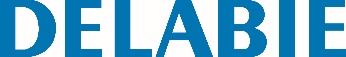 Kit de ligaçãoReferência: 732515 Informação para prescriçãoKit de ligação 3/8" para PREMIX NANO 732216.Garantia 10 anos.